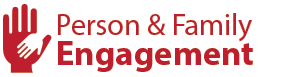 Achieving Person and Family Engagement (PFE): Using the Adoption of PFE Metrics as a Lever for ChangeBackgroundPerson and family engagement is created through an active partnership between people receiving care and their families, and those providing care. Engagement builds trusting relationships by honoring the individual’s needs, preferences, values, and strengths. Engaged patients and families participate as partners on the health care team; the team supports engagement with information that helps the person and family to partner on decisions and take action to improve health. Through engagement, patients and families build confidence, skills, and knowledge that translates into health improvements. Person and family engagement also help clinicians to develop more satisfying relationships with patients and families.Six person and family (PFE) performance metrics that cover three fundamental domains of best PFE practice were chosen by over 25 individuals representing health care professionals, PFE advocates, patients, and families. These metrics are able to be tracked and evaluated over time and were pilot tested by practices to confirm the questions were clear, credible, and easy to answer without undue burden.  TCPI’s PFE metrics address key strategies that can be adopted by a practice to engage patients and families as partners in decision-making. The metrics address different aspects of engagement.  They work synergistically to promote higher levels of patient activation; this drives improvements in health outcomes and patient experience, and reduces costs. Through improvements on the CMS PFE metrics, practices can meet many quality and reporting requirements as well. The six PFE measures align with the TCPI Phases of Transformation and the PFE Domains. This guide is intended to help TCPI practices complete the PFE metrics that are part of the Practice Assessment Tool. Two documents that provide more detailed information on each of the metrics are also available to the practices:PFE Program GuidePFE Compendium (lists articles, tools, videos, guides for each PFE metric)PFE Metric 1: Support for Patient and Family Voices (Governance)Are there policies, procedures, and actions taken to support patient and family participation in governance or operational decision-making of the practice (Patient and Family Advisory Councils (PFAC), Practice Improvement Teams, Board Representatives, etc.)?Some ways to meet this metric are: The practice has a process in place for including the perspective and active voice of the patient and family (Patient Family Advisor) in the governance of the practice.The practice has a Person and Family Advisory Council (PFAC). (Note: for organizations with multiple practices, each practice is not required to have a PFAC). The organization includes a patient on their board. The practice works with external community groups to receive feedback on how to better meet their needs. The practice uses surveys and other outreach methods to patients to capture experiential knowledge and feedback. PFE Metric 2: Shared Decision-Making (Point of Care)Does the practice support shared decision-making by training and ensuring that clinical teams integrate patient-identified goals, preferences, outcomes, and concerns into the treatment plan (e.g. those based on the individual’s culture, language, spiritual, social determinants, etc.)?Some ways to meet this metric are: Practice is using methods to promote and teach shared decision making so that patients (and their families according to patient preference) are authentically part of the care team.These tools could include Choosing Wisely materials, decision aids, advanced care planning tools, etc. (Choosing Wisely tools and brochures may be found here).This could also include creating non-medical goals for the patient based on their personal goals (i.e., “I want to walk my daughter down the aisle in six months”). These goals are documented in the medical record as with any other clinical goal and are revisited at subsequent appointments. The practice trains clinicians in shared decision making tools and processes.Physicians and other clinicians honor patients’ decisions based on shared decision making processes and this is documented after the visit.[Maybe find a patient voice to describe this process]PFE Metric 3: Patient Activation (Policy and Procedure)Does the practice utilize a tool to assess and measure patient activation? Some ways to meet this metric are: Practice is using standardized tools that measure a patient’s skills, confidence or knowledge to self-manage their health. Examples may include: the Patient Activation Measure (PAM) AHRQ’s Question Builder, motivational interviewing or teach-back techniques to improve patients’ awareness and self-management, etc. (Teach-back techniques from AHRQ may be found here.)The practice documents the use of standardized tools in the EMR or using another methodology.The practice utilizes data from the patient activation tool to modify their methods of communicating with patients to more effectively assist them in managing their health.PFE Metric 4: Active e-Tool (Point of Care)Does the practice use an e-tool (patient portal or other e-connectivity technology) that is accessible to both patients and clinicians and that shares information such as test results, medication list, vitals, and other information and patient record data?Some ways to meet this metric are: Practice uses (and makes available to all patients) an e-tool that allows patients to access their medical record and have an easy, direct way to communicate with providers.Patients can email their care team and receive information via the patient portal such as test results, visit summaries, prescription renewals, etc.Patients can view visit notes using a system such as OpenNotes.Practice ensures that patients without the internet can still benefit from electronic communication, such as texting with their patients.PFE Metric 5: Health Literacy Survey (Policy and Procedure)Is a health literacy patient survey being used by the practice (e.g., CAHPS Health Literacy Item Set)?Some ways to meet this metric are: The practice systematically addresses health literacy through universal precautions and assessing how well patients understand information provided to help them manage their health. The practice has translated information for patients about preparing for tests and examination procedures for those patients who do not speak English (examples may be found here). The practice supplements instructions with appropriate materials (such as videos, models, pictures, etc.)Organize information so that the most important points stand out and repeat this information for the patients (using tools such as Ask Me 3 from the National Patient Safety Foundation).The Agency for Healthcare Research and Quality (AHRQ) also has a toolkit with a number of tools and resources that assist in incorporating teach-back and communicating clearly with patients.Utilize results from health literacy surveys to revise health brochures and materials to ensure readability and comprehension.PFE Metric 6: Medication Management (Policy and Procedure)Does the clinical team work with the patient and family to support their patient/caregiver management of medications?Some ways to meet this metric are: There is a systematic, standard method in place to evaluate and support patients and their caregivers in medication self-management. Utilize explicit, standardized instructions for taking medications using standard time periods for administration (such as those found here).Provide brochures or booklets to patients that will help explain why medications are important and will help them succeed with their care goals (such as the guide found here).Provide resources to family caregivers who are assisting patients with medication management (such as the podcasts found here).Practice utilizes on-site pharmacists to assist patients with medication management.Practice measures results by reviewing health outcomes and medication management self-confidence and knowledge levels data for those who have received medication management education as compared to those who have not.Practices use the learnings from the medication management measures results to modify their medication management resources and create more opportunities to involve staff in medication management.Continuing the TransformationPractices are encouraged to consider patient and family engagement as an ongoing strategy for your transformation. We recommend you to think about ongoing ways to increase the depth and quality of engagement on all of the six areas listed above. Clinicians report that engaging patients and families returns the joy in work.